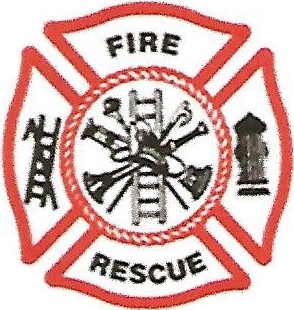 GREATER MOMENCE FIRE PROTECTION DISTRICT15 N. PINE STREET MOMENCE, IL 60954Chief: James Spoon	Trustees:   David Horn		Jordan Lee		 Joey BaudBOARD OF TRUSTEES SPECIAL MEETING MINUTES	DATE:  NOVEMBER 29TH, 2022	CALLED TO ORDER AT 3:30 P.M. WITH THE PLEDGE OF ALLEGIENCE	ROLL CALL: JOEY BAUD- PRESENT, JORDAN LEE- PRESENT, DAVID HORN-PRESENT	GENERAL PUBLIC: MYRON MUNYON, ZANE METZ, MIKE HESS, MIKE MITHCELL, 	ZACK KRENKELNO MINUTES OR OTHER REPORTS WERE GIVEN; THE ONLY BUSINESS WAS TO REVIEW AND VOTE ON THE INSURANCE PROPOSAL.DAVE HORN MADE A MOTION TO APPROVE THE REVIEWED INSURANCE PROPOSALSWHICH WAS  2ND BY JORDAN LEE. ROLL CALL VOTE- DAVE HORN YES, JORDAN LEE- YES, JOEY BAUD- YES.	A MOTION TO CLOSE THE MEETING WAS MADE BY DAVE HORN, 2ND BY JORDAN LEE.	ROLL CALL VOTE: DAVE HORN- YES, JORDAN LEE-YES, JOEY BAUD- YES	MEETING ADJOURNED: 4:28 P.M.	MEETING RECORDED BY JOEY BAUD- SECRETARY